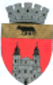 U.A.T. BLAJ - CONSILIUL LOCALPiața 1848 nr.16, cod 515400, județul.Albatel: 0258 -710110; fax: 0258-710014e-mail: primarieblaj@rcnet.ro					Proces verbalIncheiat azi 10.06.2022, in sedinta  extraordinara  prin procedura ,, La distanta,, a Consiliului local al municipiului Blaj, intervalul orar fiind 12.00-15.00
             Consiliul local al municipiului Blaj a fost convocat, in sedinta extraordinara prin procedura ,, La distanta,,  de catre Primarul municipiului Blaj, in baza Dispozitiei nr. 320 din data de 06.06.2022.Convocarea sedintei s-a facut telefonic, s-a prezentat ordinea de zi, data, intervalul orar al desfasurarii sedintei.  Proiectul de hotarare insotit de toate documentele prevazute de lege a fost transmis electronic consilierilor locali pentru a le studia si pentru a-si exprima votul electronic.            Din totalul celor  19  membrii ai Consiliului local al municipiului Blaj,au raspuns solicitarii 18   consilieri locali . Lista consilierilor locali convocaţi se află în dosarul special al prezentei şedinţe. Lucrarile de secretariat sunt consemnate de catre d-na Denes Adela Maria – inspector de specialitate - municipiul Blaj  .              Proiectul de hotarare propus pe ordinea de zi a sedintei  ,,extraordinare,,  prin procedura La Distanta”:	      1.PROIECT DE HOTARARE, prin care Consiliul local al municipiului Blaj aproba forma actualizata/revizuitaa Strategiei integrate de Dezvoltare Urbana (SIDU)a municipiului Blaj in perioada 2021-2027.                         Inițiator: Rotar Gheorghe Valentin – Primarul municipiului Blaj.              Comisiile de specialitate au avizat favorabil  proiectul de hotarare.              Votul pentru proiectul nr.1  : PROIECT DE HOTARARE, prin care Consiliul local al municipiului Blaj aproba forma actualizata/revizuitaa Strategiei integrate de Dezvoltare Urbana (SIDU)a municipiului Blaj in perioada 2021-2027.                Acordul consilierilor au votat 18 ,,pentru”, dl.cons Voina Dorin nu a transmis votul ,  acesta devenind                                                                 Hotararea nr. 98/2022  In urma centralizarii voturilor se considera inchise lucrarile sedintei ,,  Extraordinare ,, prin procedura ,, La distanta,, a Consiliului local al municipiului Blaj din data de 10.06.2022
 	Drept care am încheiat prezentul proces verbal.		         Blaj , 10.06.2022                PRESEDINTE DE SEDINTA,                                                           SECRETAR   GENERAL                                                  Iuga Marcel                 	  		                                   Stefanescu Sergiu                                                          